FOR IMMEDIATE RELEASE – THE MISSOULA COMMUNITY THEATRE 2019-20 SEASONAUDITION for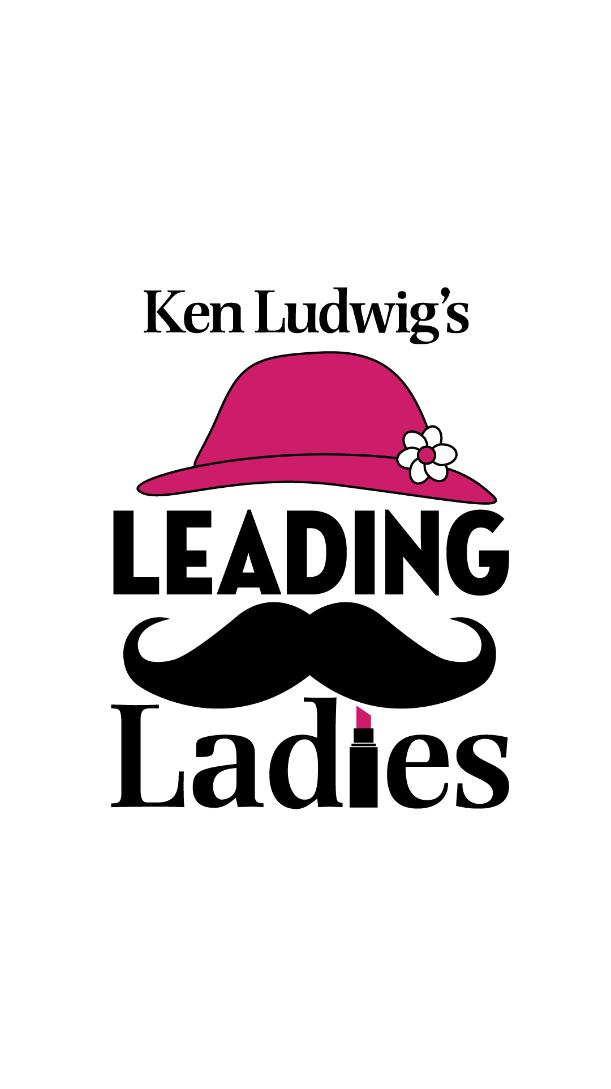 Missoula, MT— The Missoula Community Theatre will hold an open audition for the non-musical farce Leading Ladies on Sunday, Nov. 17 from 1:00-4:00 PM. Please use the Main Street entrance and go to the third floor. Director Rosie Ayers will audition adults (age 18 and up) from 1:00-4:00 PM, with a call-back later the same evening.  Ayers is expecting to cast three adult females and five adult males, and she is also open to non-traditional casting. The characters range in age from 20s-70s. Some of the roles to be cast are Shakespearean actors Leo and Jack (age 30s-40s) who opportunistically cast themselves into the real-life roles of female heirs to a fortune. The characters of Leo and Jack require British accents. Leo unexpectedly falls in love with the vivacious and warm Meg (age 30-40s), who is the niece of the wealthy, deceased heiress. Meanwhile, Jack is enamored of sweet, intelligent Audrey, who roller-skates her way into his heart. No advance preparation is required to audition. Ayers expects that rehearsals will be weeknights from 7-10:30 PM. Those auditioning should note that Leading Ladies performances are Jan. 23-Feb. 2, 2020. Leading Ladies director, Rosie Ayers, has performed, taught theatre, and directed throughout the state of Montana, including The Complete Works of William Shakespeare Abridged with the Missoula Community Theatre, and the recent Helena Grandstreet Theatre tour of Every Brilliant Thing.**For questions regarding auditions, or to inquire about a perusal script, please call MCT at 728-PLAY(7529) Monday-Friday between 9AM and 5PM.200 North Adams St., Missoula, MT 59802 | 406-728-7529 | mct@MCTinc.org | www.MCTinc.org